T.C.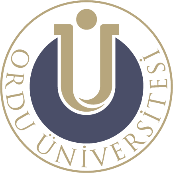 ORDU ÜNİVERSİTESİFEN BİLİMLERİ ENSTİTÜSÜYETERLİK SINAV JÜRİSİ BELİRLEME FORMUSayı	: E.92596593/302.04.01/	… / … / 20…Konu	: Yeterlik Sınav JürisiFEN BİLİMLERİ ENSTİTÜSÜ MÜDÜRLÜĞÜNE……………………………………………….Anabilim Dalı …………………… numaralı Doktora öğrencisi ………………………….………….’nın Doktora Yeterlilik Sınavını yapmak üzere lisansüstü eğitim-öğretim yönetmeliğinin ilgili maddesi uyarınca aşağıda isimleri yazılı öğretim üyeleri önerilmiştir.	Bilgilerinizi ve gereğini arz ederim.Yapılması Planlanan Yazılı ve Sözlü Sınavın;- Şekli:  Yüz Yüze	  Hibrit	ve   Yeri:-Tarihi: … / … / 20…		ve  Saati: … : …Doktora Yeterlik Komite Üyeleri	Unvanı, Adı ve Soyadı	İmza	1 ……………………………	………………………	2 ……………………………	………………………	3 ……………………………	………………………	4 ……………………………	………………………	5 ……………………………	………………………Yeterlik Sınavı İçin Önerilen Üyeleri	Danışman Öğretim Üyesi:	Asıl	Yedek	Unvanı, Adı ve Soyadı / Üniv. / Fak. / Böl.		Unvanı, Adı ve Soyadı / Üniv. / Fak. / Böl.	1 ……………………………	1 ……………………………	2 ……………………………	2 ……………………………	3 ……………………………	4 ……………………………	5 ……………………………* Yeterlik Sınavı jürisi: 5 asil 2 yedek üyeden oluşur. En az iki asil ve bir yedek üyenin başka bir yükseköğretim kurumundan olması gereklidir.* Jüri önerileri teklifi; gerekli kontrol ve görevlendirme işlemleri için savunma tarihinden en az 30 gün önce enstitüye gönderilmelidir.* Diğer Yükseköğretim Kurumundan yeterlik sınavına katılacak asıl üyelerin yolluk işlemleri için TC kimlik ve maaş aldığı banka IBAN numaralarını mutlaka yazınız. Yolluk ücreti ödeme işlemi maaş aldığı banka IBAN numarasına yapılacaktır. IBAN numarası yazılmayan teklifler için yolluk bilgi giriş işlemi yapılamamaktadır.(Adı Soyadı: …………………..………………… / TC Kimlik No: ………………………… /.IBAN No: TR………...…………………………………………)(Adı Soyadı: …………………..………………… / TC Kimlik No: ………………………… /.IBAN No: TR………...…………………………………………)(imza)Unvanı, Adı ve SoyadıAnabilim Dalı Başkanı